www.cinematma.weebly.comFunkcje trygonometryczneWykres funkcji sinus i cosinusAGRUPAIMIĘ I NAZWISKO1. Naszkicuj wykres funkcji 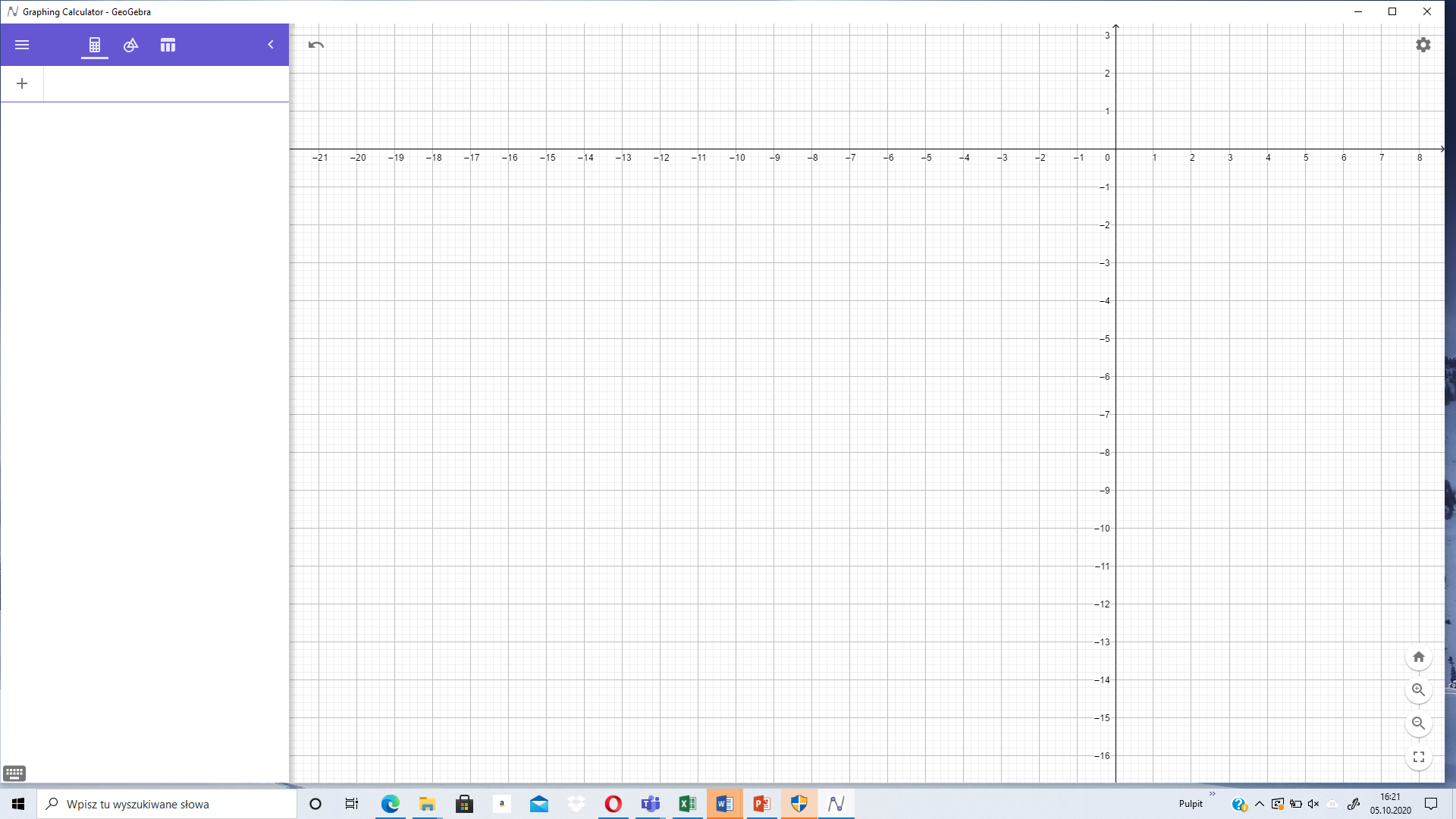 1. Naszkicuj wykres funkcji 1. Naszkicuj wykres funkcji 2. Podaj miejsca zerowe funkcji  należące do przedziału 2. Podaj miejsca zerowe funkcji  należące do przedziału 2. Podaj miejsca zerowe funkcji  należące do przedziału Film: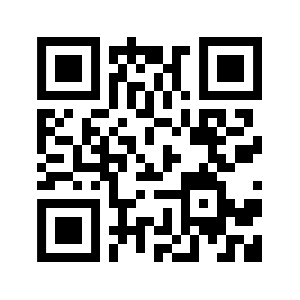 3. Korzystając z wykresu podaj przedziały, dla których funkcja  przyjmuje wartości dodatnie.3. Korzystając z wykresu podaj przedziały, dla których funkcja  przyjmuje wartości dodatnie.3. Korzystając z wykresu podaj przedziały, dla których funkcja  przyjmuje wartości dodatnie.Film: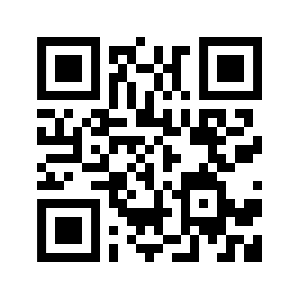 4. Korzystając z wykresu podaj przedziały, dla których funkcja  jest:a) rosnąca                                                                                    b) malejąca4. Korzystając z wykresu podaj przedziały, dla których funkcja  jest:a) rosnąca                                                                                    b) malejąca4. Korzystając z wykresu podaj przedziały, dla których funkcja  jest:a) rosnąca                                                                                    b) malejąca Film: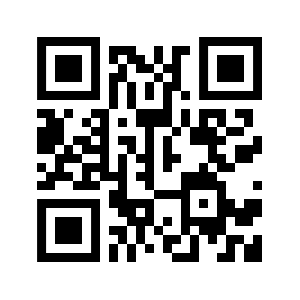 5. Zbadaj parzystość funkcji 5. Zbadaj parzystość funkcji 5. Zbadaj parzystość funkcji Film: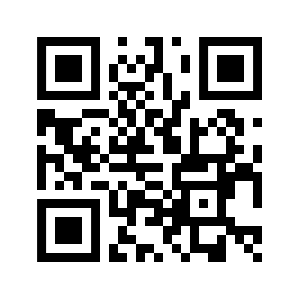 www.cinematma.weebly.comFunkcje trygonometryczneWykres funkcji sinus i cosinusBGRUPAIMIĘ I NAZWISKO1. Naszkicuj wykres funkcji 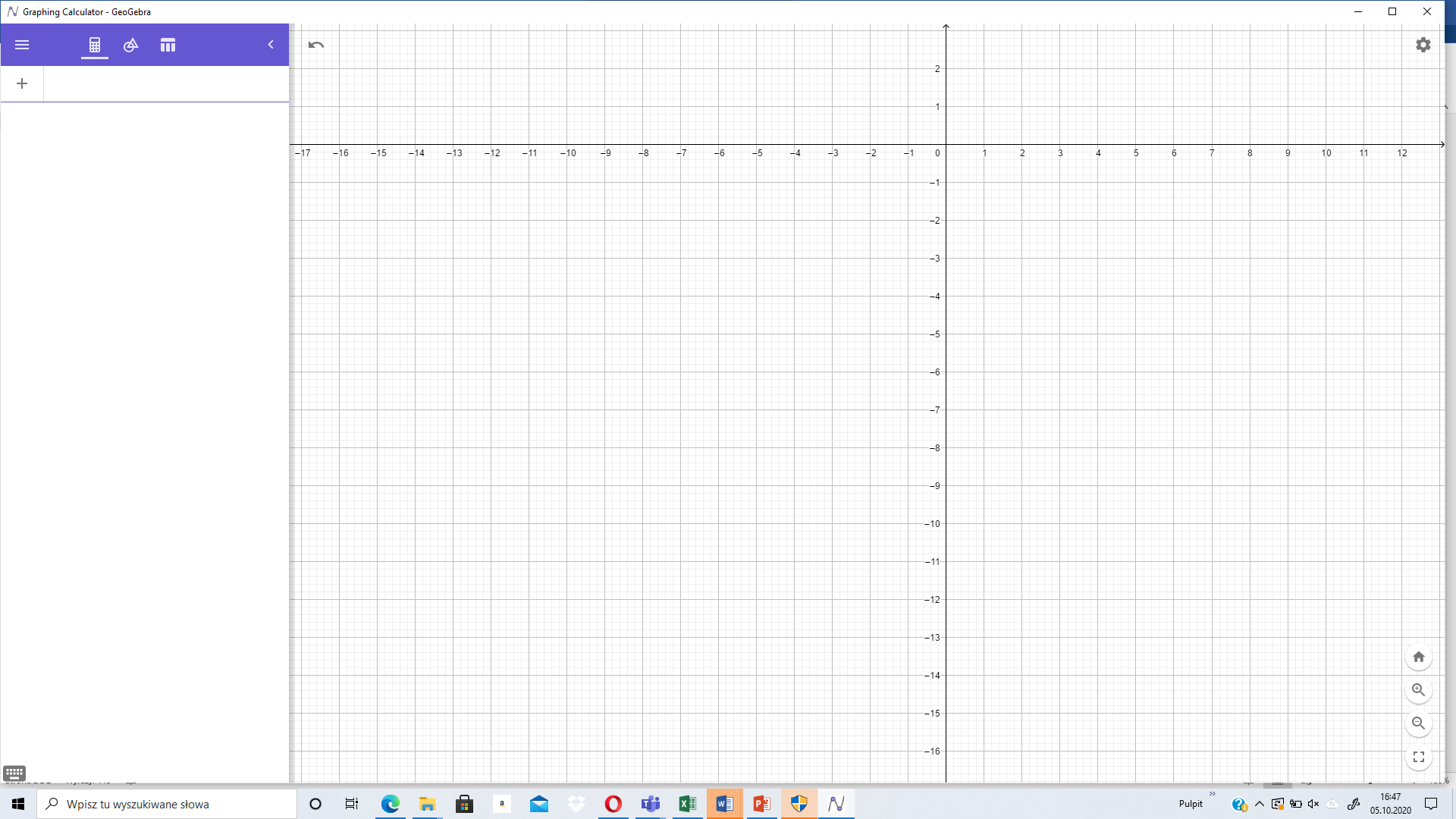 1. Naszkicuj wykres funkcji 1. Naszkicuj wykres funkcji 2. Podaj, dla jakich argumentów  funkcja  przyjmuje wartość 1.2. Podaj, dla jakich argumentów  funkcja  przyjmuje wartość 1.2. Podaj, dla jakich argumentów  funkcja  przyjmuje wartość 1.Film:3. Korzystając z wykresu podaj przedziały, dla których funkcja  przyjmuje wartości ujemne..3. Korzystając z wykresu podaj przedziały, dla których funkcja  przyjmuje wartości ujemne..3. Korzystając z wykresu podaj przedziały, dla których funkcja  przyjmuje wartości ujemne..Film:4. Korzystając z wykresu podaj przedziały, dla których funkcja  jest:a) rosnąca                                                                                    b) malejąca4. Korzystając z wykresu podaj przedziały, dla których funkcja  jest:a) rosnąca                                                                                    b) malejąca4. Korzystając z wykresu podaj przedziały, dla których funkcja  jest:a) rosnąca                                                                                    b) malejąca Film:5. Zbadaj parzystość funkcji 5. Zbadaj parzystość funkcji 5. Zbadaj parzystość funkcji Film: